                                          Заказ на производство №____        Заказ на изделие с конструктивными изменениями заказчика.                                              КАРЕ ЛЮКС 700х450Контрагент отгрузки __________________________________________Дата поступления заказа__________________________    ___________Ответственный менеджер Эстет/Кристалл________________________ Чертеж конструктивных изменений (указать все линейные размеры, центровки, подрезки, диаметры отверстий, подкрасок - ОБЯЗАТЕЛЬНО!).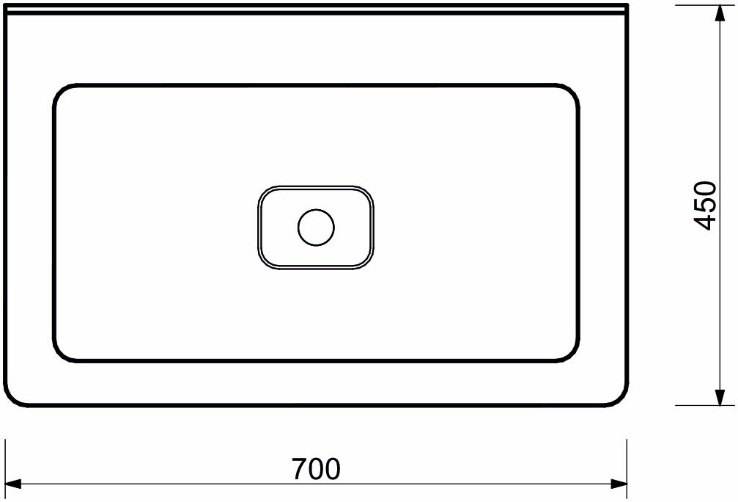 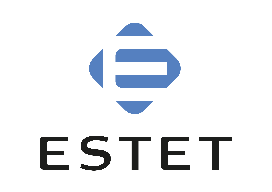 